Oferta Curricular 2024.1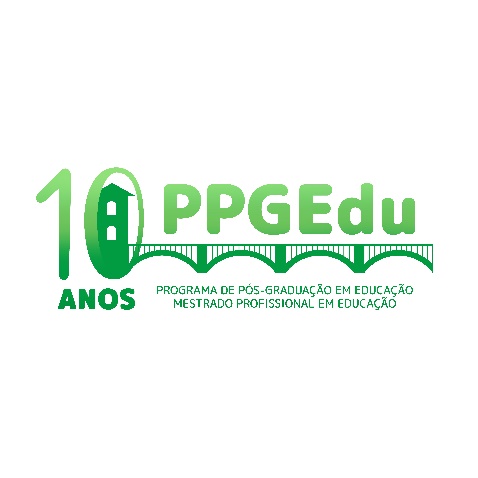 Oferta regular – Turmas 2022 e 2023Datas das aulas:QuintaSextaSábadoManhãJAOPT 28- Formação de professores: concepções para a pesquisaProfª Drª Juliana Machado(10 vagas em regime especial)JAOBR2 - Legislação e Políticas Públicas em Educação (EAD)(Turma 2023 - LP1 e LP2)Profa. Dra. Maria Beatriz Luce TardeJAOPT  29 – Análise textual qualitativa                  Prof. Dr. Bento SelauJAOBR 5: Laboratório de Planejamento da Prática Docente II (Seminário de Socialização) (Turma 2023 - LP1)Profa. Dra. Patrícia Moura e Prof. Dr. Bento SelauJAOBR 8: Laboratório de Planejamento da Prática em Gestão II (Seminário de Socialização) (Turma 2023 - LP2)Profa. Dra. Juliana B. MachadoNoiteJAOBR 1: Epistemologia das Ciências Humanas e da Educação(Turma 2023 – LP1 e LP2)Prof.ª Dr.ª Luciana Domingo e Prof.ª Dr.ª Lisiane ClaroDiscentes da turma 2023: matrícula obrigatória em JAOBR10 – Seminários de Orientação II do seu orientador.Discentes da turma 2022: matrícula obrigatória em JAOBR12 – Seminários de Orientação IV do seu orientador.Discentes da turma 2023: matrícula obrigatória em JAOBR10 – Seminários de Orientação II do seu orientador.Discentes da turma 2022: matrícula obrigatória em JAOBR12 – Seminários de Orientação IV do seu orientador.Discentes da turma 2023: matrícula obrigatória em JAOBR10 – Seminários de Orientação II do seu orientador.Discentes da turma 2022: matrícula obrigatória em JAOBR12 – Seminários de Orientação IV do seu orientador.Discentes da turma 2023: matrícula obrigatória em JAOBR10 – Seminários de Orientação II do seu orientador.Discentes da turma 2022: matrícula obrigatória em JAOBR12 – Seminários de Orientação IV do seu orientador.Componentes em PERÍODO LETIVO ESPECIAL: JaneiroJAOPT 17 – Educação, trabalho e sociabilidade: Prof.Dr. Jefferson Marçal e Profª Dr.ª Silvana Gritti- de 09 a 12/01/2024JAOPT 09- Metodologias Participativas de Avaliação e Intervenção- Profª  Dr.ª Ana Cristina Rodrigues e Ana Lucia Freitas (05 vagas regime especial) - 29/01 a 02/02/2024Leitura Dirigida -  Ensino Médio, Ideologia e Currículo – Prof. Dr. Jonas Reis (limite 20 alunos) - 16 a 19/01/2024Componentes em PERÍODO LETIVO ESPECIAL: JaneiroJAOPT 17 – Educação, trabalho e sociabilidade: Prof.Dr. Jefferson Marçal e Profª Dr.ª Silvana Gritti- de 09 a 12/01/2024JAOPT 09- Metodologias Participativas de Avaliação e Intervenção- Profª  Dr.ª Ana Cristina Rodrigues e Ana Lucia Freitas (05 vagas regime especial) - 29/01 a 02/02/2024Leitura Dirigida -  Ensino Médio, Ideologia e Currículo – Prof. Dr. Jonas Reis (limite 20 alunos) - 16 a 19/01/2024Componentes em PERÍODO LETIVO ESPECIAL: JaneiroJAOPT 17 – Educação, trabalho e sociabilidade: Prof.Dr. Jefferson Marçal e Profª Dr.ª Silvana Gritti- de 09 a 12/01/2024JAOPT 09- Metodologias Participativas de Avaliação e Intervenção- Profª  Dr.ª Ana Cristina Rodrigues e Ana Lucia Freitas (05 vagas regime especial) - 29/01 a 02/02/2024Leitura Dirigida -  Ensino Médio, Ideologia e Currículo – Prof. Dr. Jonas Reis (limite 20 alunos) - 16 a 19/01/2024Componentes em PERÍODO LETIVO ESPECIAL: JaneiroJAOPT 17 – Educação, trabalho e sociabilidade: Prof.Dr. Jefferson Marçal e Profª Dr.ª Silvana Gritti- de 09 a 12/01/2024JAOPT 09- Metodologias Participativas de Avaliação e Intervenção- Profª  Dr.ª Ana Cristina Rodrigues e Ana Lucia Freitas (05 vagas regime especial) - 29/01 a 02/02/2024Leitura Dirigida -  Ensino Médio, Ideologia e Currículo – Prof. Dr. Jonas Reis (limite 20 alunos) - 16 a 19/01/2024MARÇOABRILMAIOJUNHOJULHOQuinta-feira (Optativas)2104-1802-16-2306-13-2004-11 Sexta-feira 2205-1903-17-2407-14-2105-12 Sábado (EAD)2306-2004-18-2508-15-2206-13 